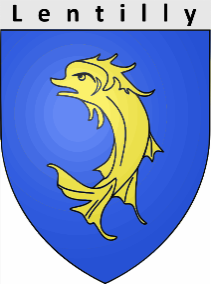 Vous étiez une vingtaine de riverains du quartier Burette/Charpenay présents au conseil quartier du lundi 7 février. 
Voici ci-dessous le compte rendu de la réunion : Chemin de la Burette Les piétons utilisent la bande signalée au sol plutôt que le trottoir pour marcher ce qui peut être dangereuxEtude de l’aménagement : par exemple supprimer la bande pour les piétons pour que les gens utilisent le trottoir. Etudier aussi la question de la circulation à vélo. Une autre possibilité évoquée serait de mettre des ralentisseurs.D’un point de vue usagers, la mairie réfléchit à équiper les jeunes pour qu’ils puissent être visibles pendant leur déplacement.Sensibilisation des usagers via des opérations de prévention (semaine de la prévention, sensibilisation des jeunes à la conduite en vélo).Communication sur les réseaux sociaux pour rappeler les bonnes pratiques (Facebook, Bulletin municipal)Possibilité de demander à la police municipale d’agir quelques jours dans l’année pour faire de la prévention.3 Plaques d’égout bouchées le long du chemin de la BuretteDes promoteurs démarchent les propriétaires pour construire des immeubles. Ne pas hésiter à informer la mairie de ces sollicitations.Panneau du chemin de la Burette a été enlevé : voir pour le remettrePont du Charpenay / Carrefour Bois SeigneurLes bordures du pont du Charpenay ne sont pas nettoyéesUn plan de nettoyage des bords de route de la commune a été mis en place. Infos sur le secteur : Actuellement travaux pilotés par la CCPA. Il y aura une continuité cyclable / piétonne pour relier le collège et la gare du Charpenay.Carrefour entre chemin du Bois Seigneur / rue du Charpenay : étude pour savoir si un giratoire va être fait ou non.Au niveau du pont, pour la circulation des vélos / piétons, il y aura des pictogrammes  au sol suite à une concertation  avec les usagers.Voies cyclables vers le Charpenay : voir pour que les propriétaires de chevaux puissent nettoyer de temps en temps les crottins des chevaux.Rappel date pour le nettoyage de printemps : samedi 19 marsZone du CharpenayRestauration pour les employés des entreprises du Charpenay	Possibilité de création d’un restaurant d’entreprise dans le quartier. Aujourd’hui pas de foncier pour faire une nouvelle implémentation. Voir pour faire une demande collective des entreprises. Pour l’instant, la CCPA n’est pas favorable à l’occupation du domaine public avec des food truck.Liaison piétonne / vélo : facilitera les échanges Centre bourg – Zone du CharpenayProjet d’aire de covoiturage au niveau du Charpenay en cours de discussionRN7Plaque d’égout bouchée vers la rue des JardinsSouhait de mettre un passage piéton en haut du chemin de la Burette  La commune n’a pas la gestion de l’usage de la Nationale 7. Cependant, un projet long terme est à l’étude pour faire un aménagement plus urbain.Locaux commerciaux de la RN7Les promoteurs avaient prévu des commerces au RDC. Mais le promoteur a fait faillite. La commercialisation des cellules a redémarré. La commune n’a pas de droit de regard sur ce qu’il se fait comme c’est privé mais est vigilante vis-à-vis des commerçants du Centre bourg.FibrePlusieurs personnes n’arrivent pas à avoir la fibre chez eux. Problème à l’échelle de la commune et même au-delà. Gestion privée mais la mairie remonte les problèmes avec les autres mairies concernéesIl faut que le réseau général augmente de capacité.RAPPEL IMPORTANT : Vous pouvez signaler un problème ou si vous avez une question   soit sur le site de la Mairie (sur la page principale dans « guichet unique »).  soit par l'application « Ville de Lentilly » sur votre portable.   soit en venant à la Mairie.Compte rendu de la réunionBurette / Charpenaydu lundi 7 février 2022 à 19h30